Anima Christi  Anima Christi, santifica me 
corpus Christi, salva me. 
Sanguis Christi, inebia me 
Aqua lateris Christi, lava me.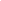  Passio Christi, conforta me.
O bone Iesu, exaudi me.
Intra vulnera tua absconde me.

Anima Christi, santifica me 
corpus Christi, salva me. 
Sanguis Christi, inebia me 
Aqua lateris Cfristi, lava me.Ne permittas a te me separari.
Ab hoste maligno defende me.
In hora mortis meæ voca me.

Anima Christi, santifica me 
corpus Christi, salva me. 
Sanguis Christi, inebia me 
Aqua lateris Cfristi, lava me.Et iube me venire ad te,
ut cum sanctis tuis laudem te
per infinita sæcula sæculorum.
 Amen.Anima Christi, santifica me 
corpus Christi, salva me. 
Sanguis Christi, inebia me 
Aqua lateris Cfristi, lava me.